Nease High School - SAC Meeting Agenda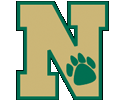 Thursday, November 16th, 2023Face to FaceThe School Advisory Council meetings are open to the public, all are welcome to attend. Proposed AgendaWelcome and Call to Order: (Deanna Scheffer)Review October minutesPreview and VoteFinance Report: Account 1: $69,317.27  Account 2: 6,691.26These are the amounts in the account as of November 14, 2023Funds RequestsWorld Language Thank-youPrincipal Update:  Ms. Kunze New Business/Questions and AnswersPresentation by Gretchen Saunders, Chief Financial OfficerPublic Question Period	AdjournProposed items for next meeting December 21st, 2023 If you would like, you may use the back of this agenda to take notes.Notes:  